                                                       Приложение.Картины, созданные учениками 11 классов во время работы в мастерской «Сальвадор Дали»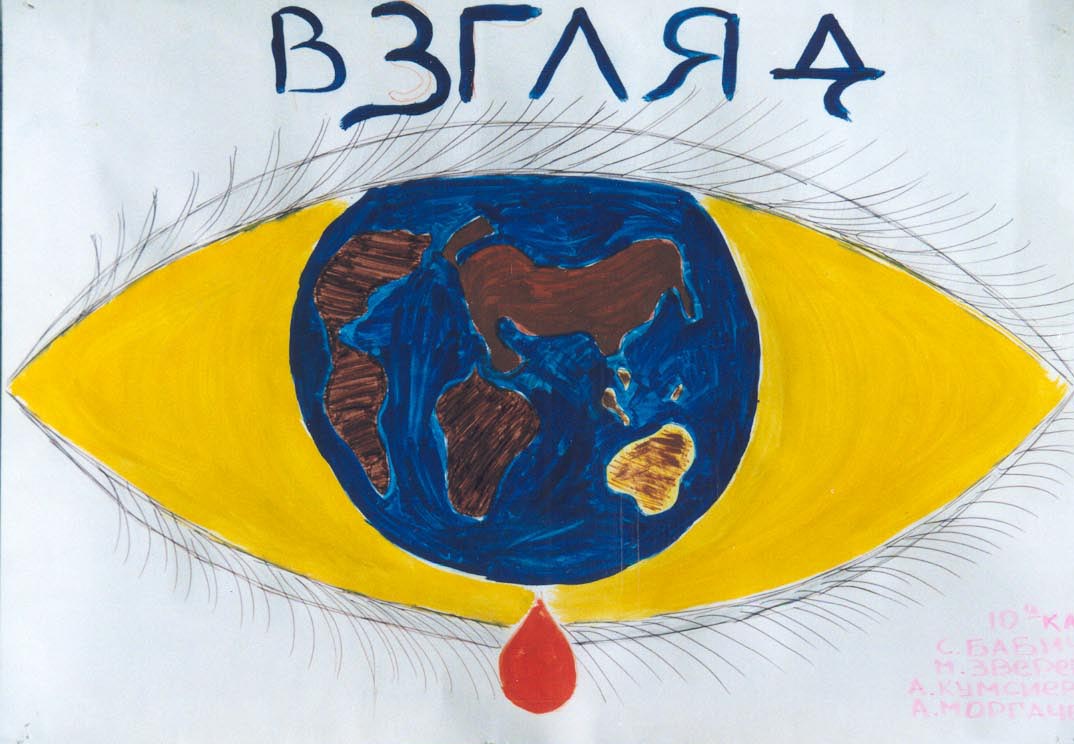 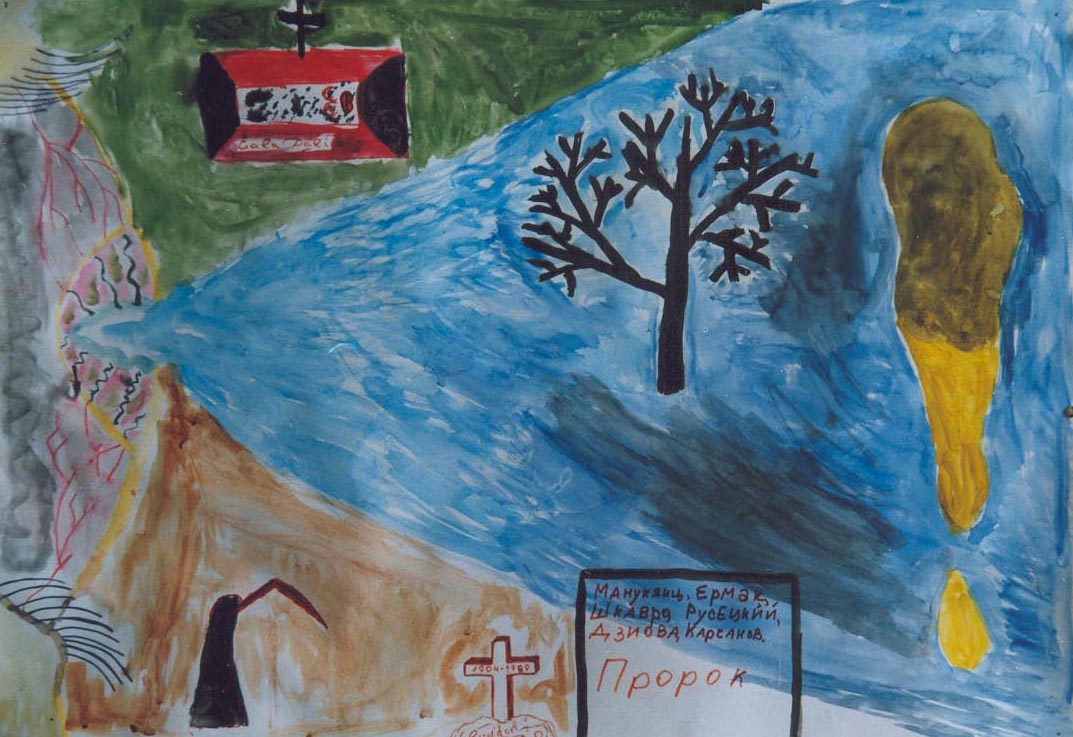 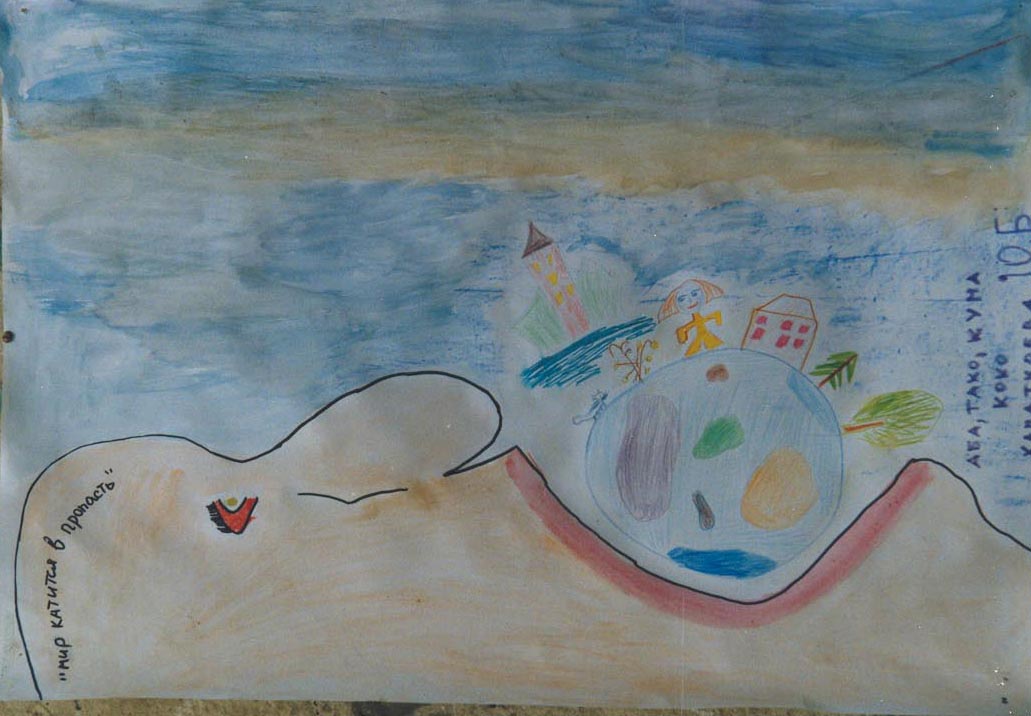 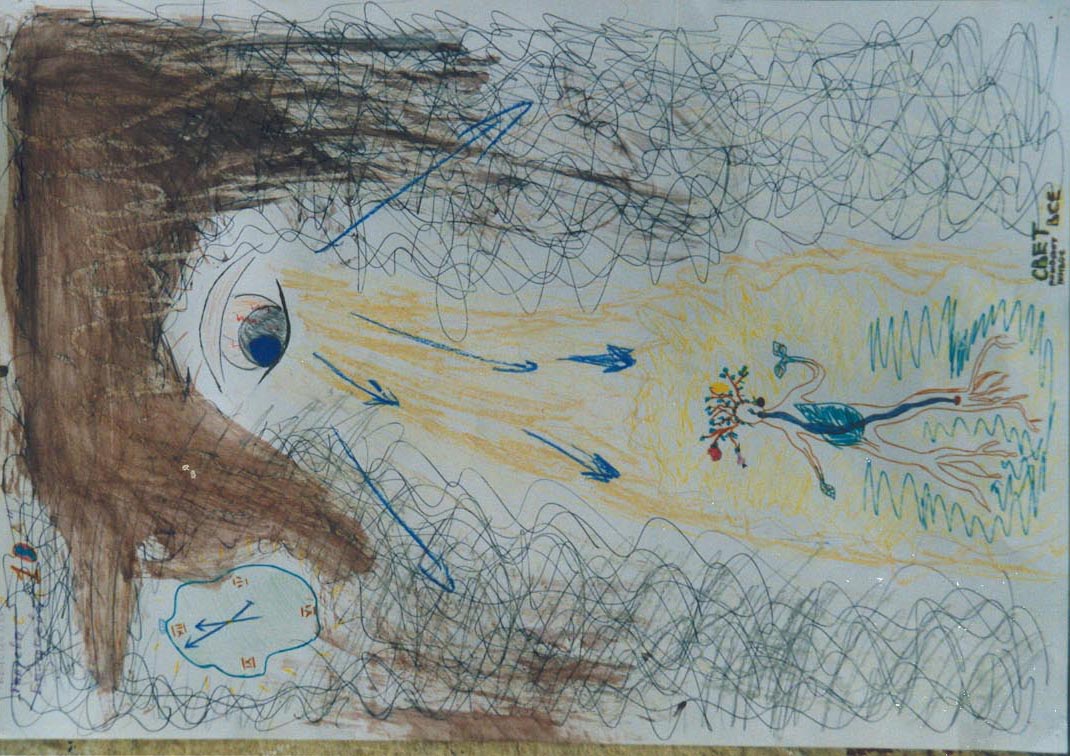 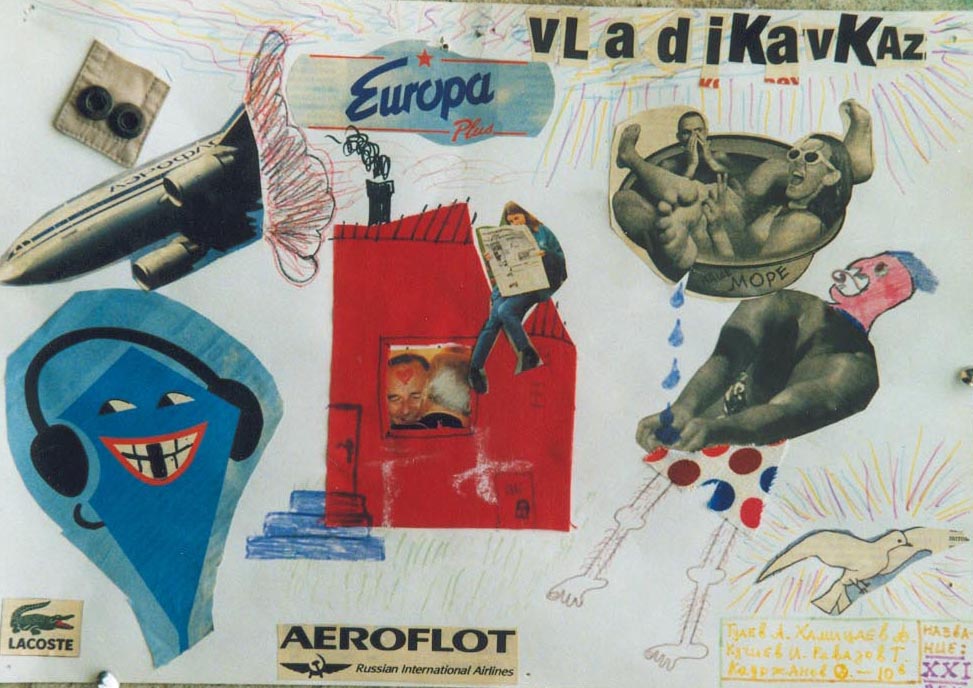 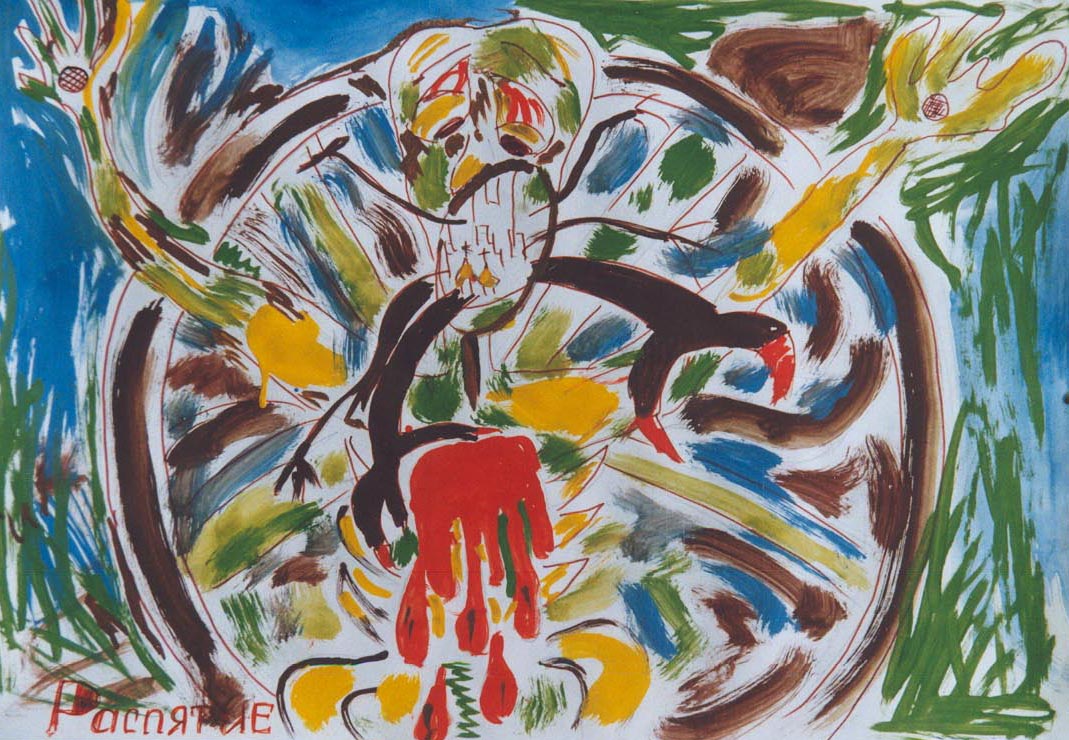 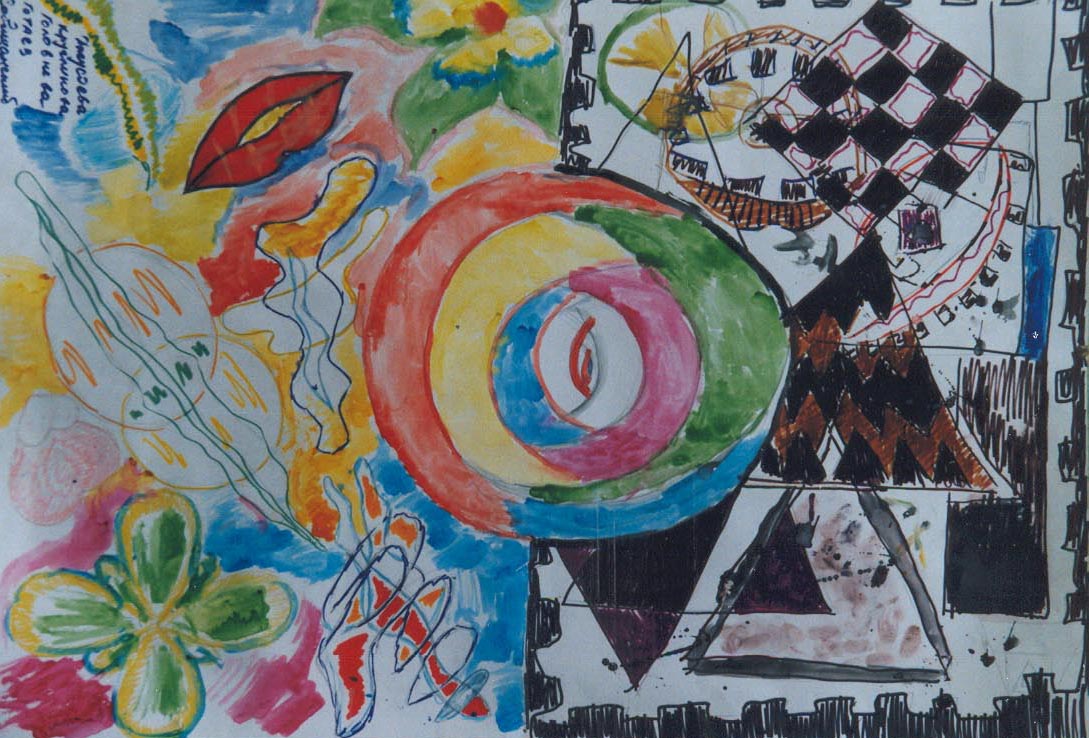 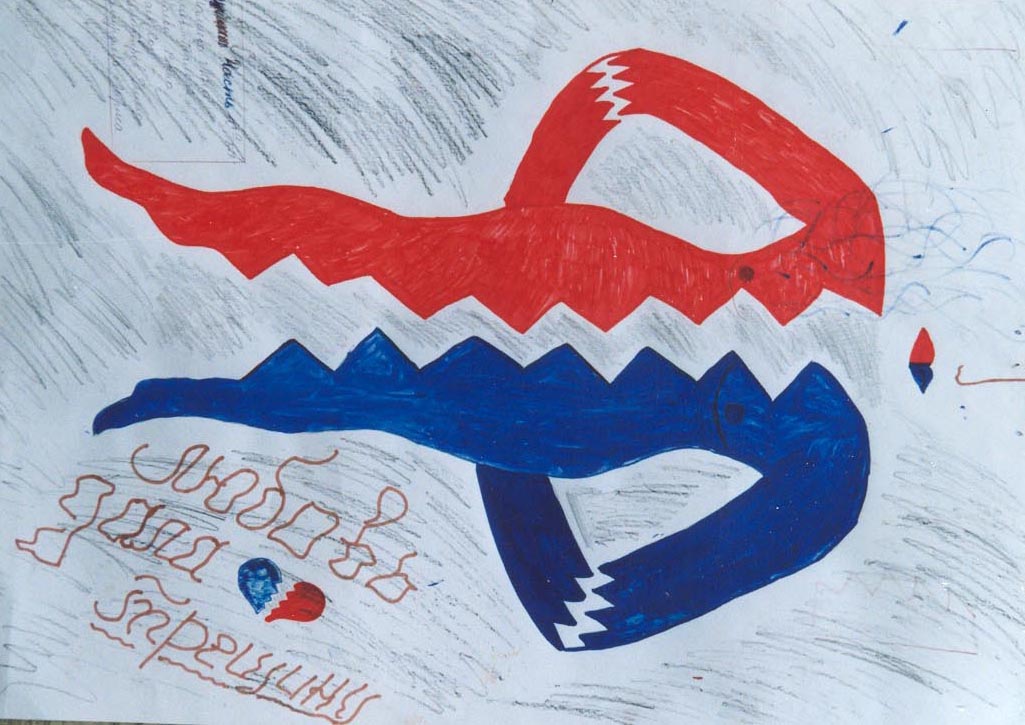 Картины,созданные учителями истории,слушателями ежегодных курсов повышения квалификациипри Северо-Осетинском республиканском институтеповышения квалификации работников образования во время работы в мастерской«Сальвадор Дали».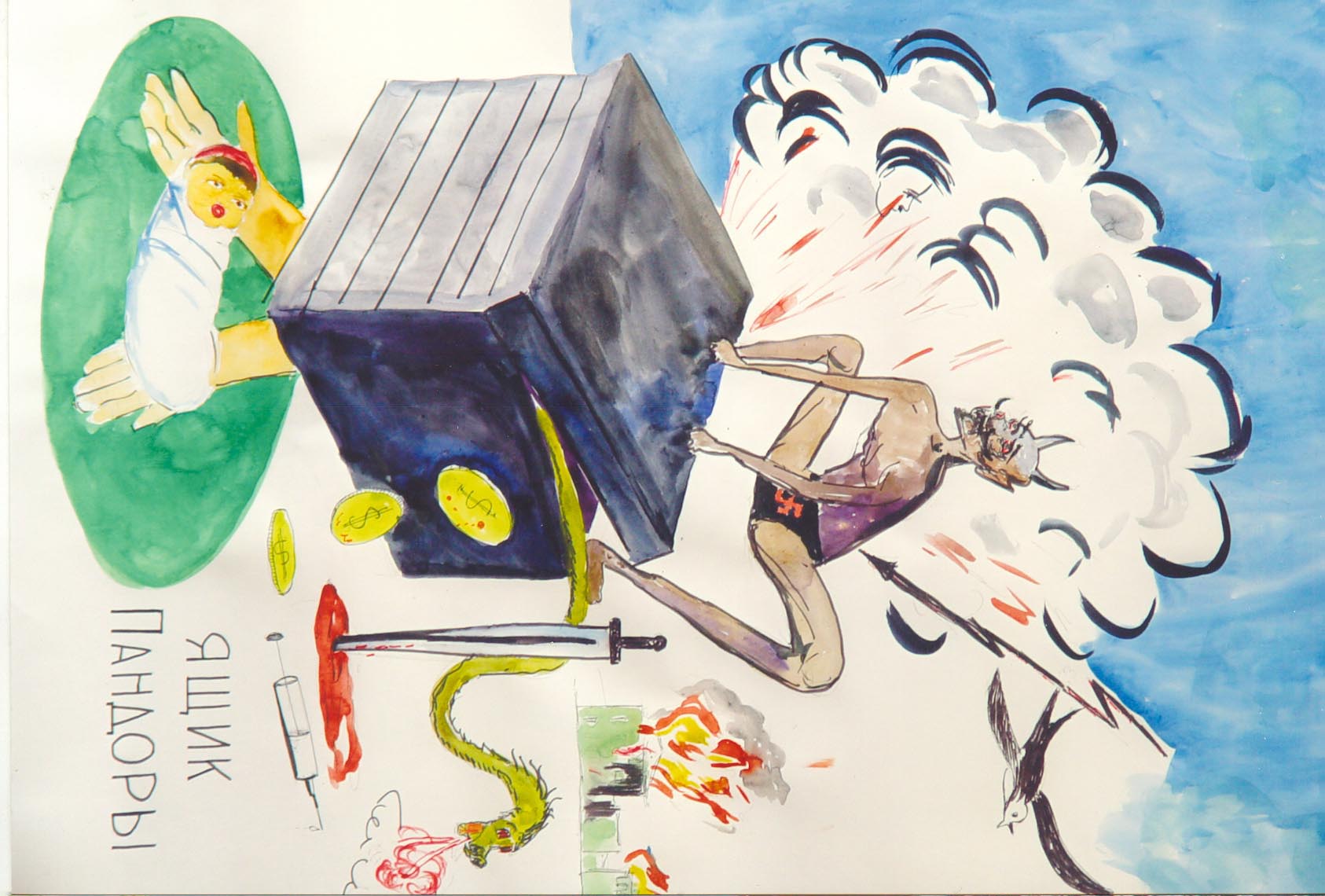 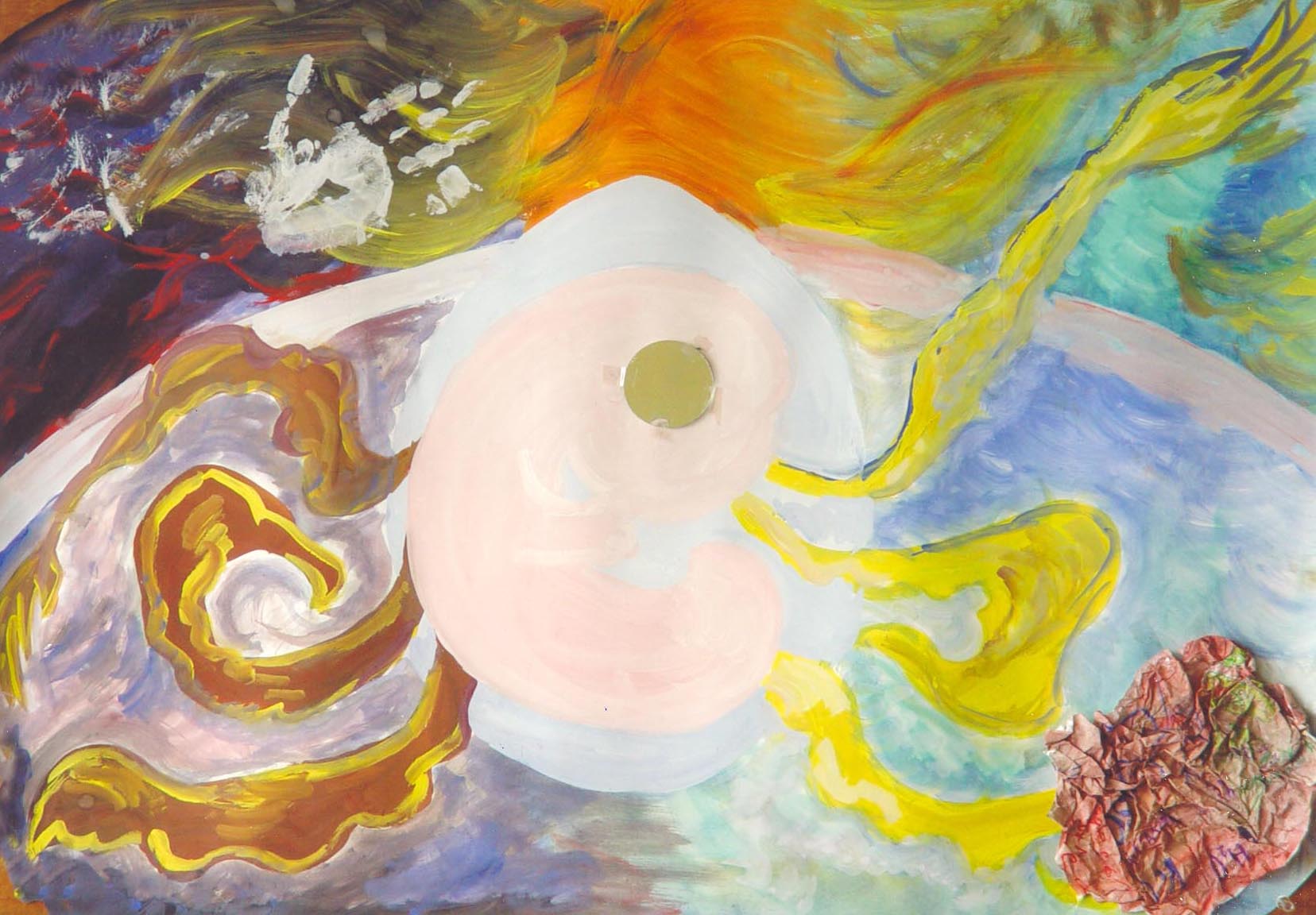 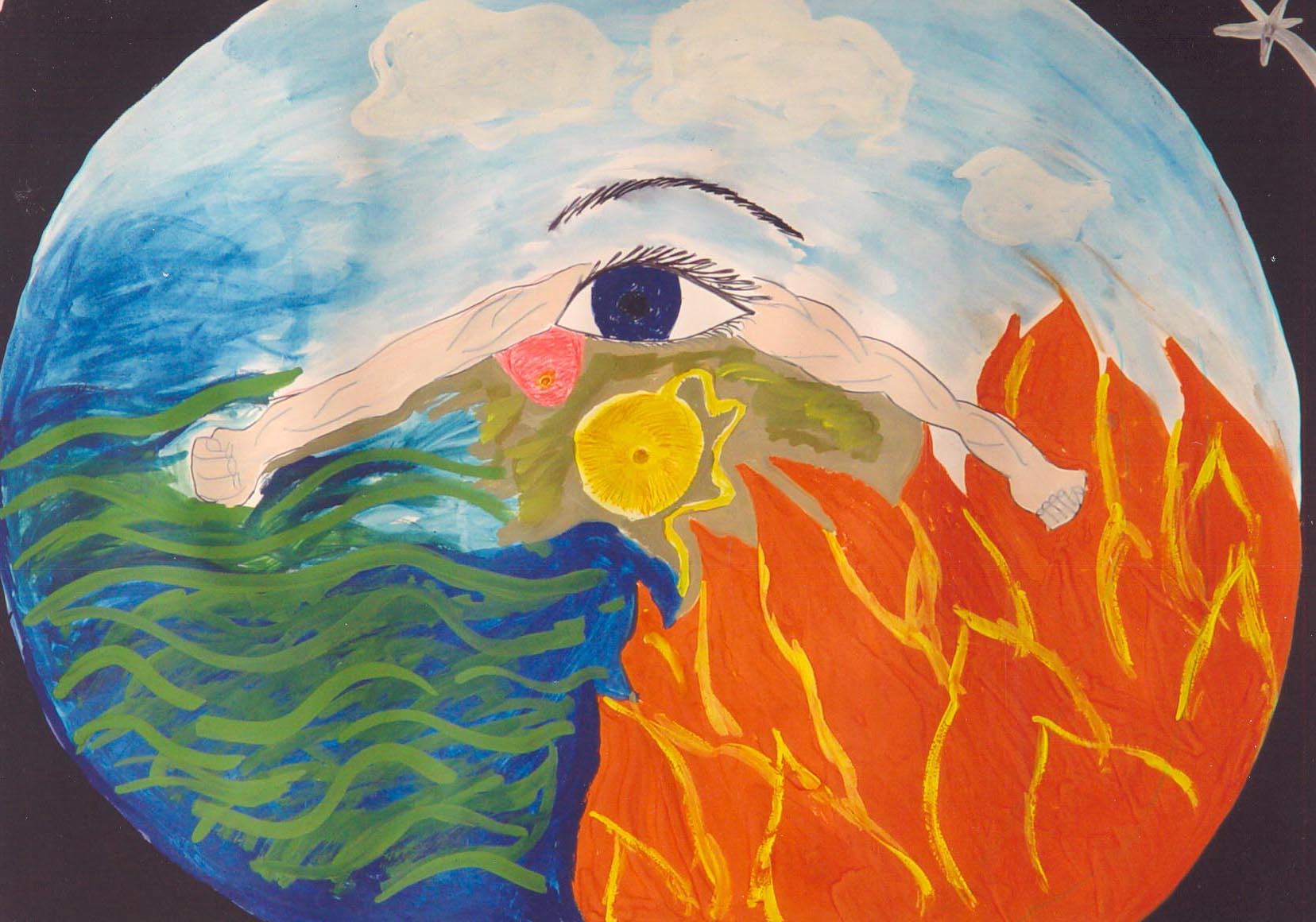 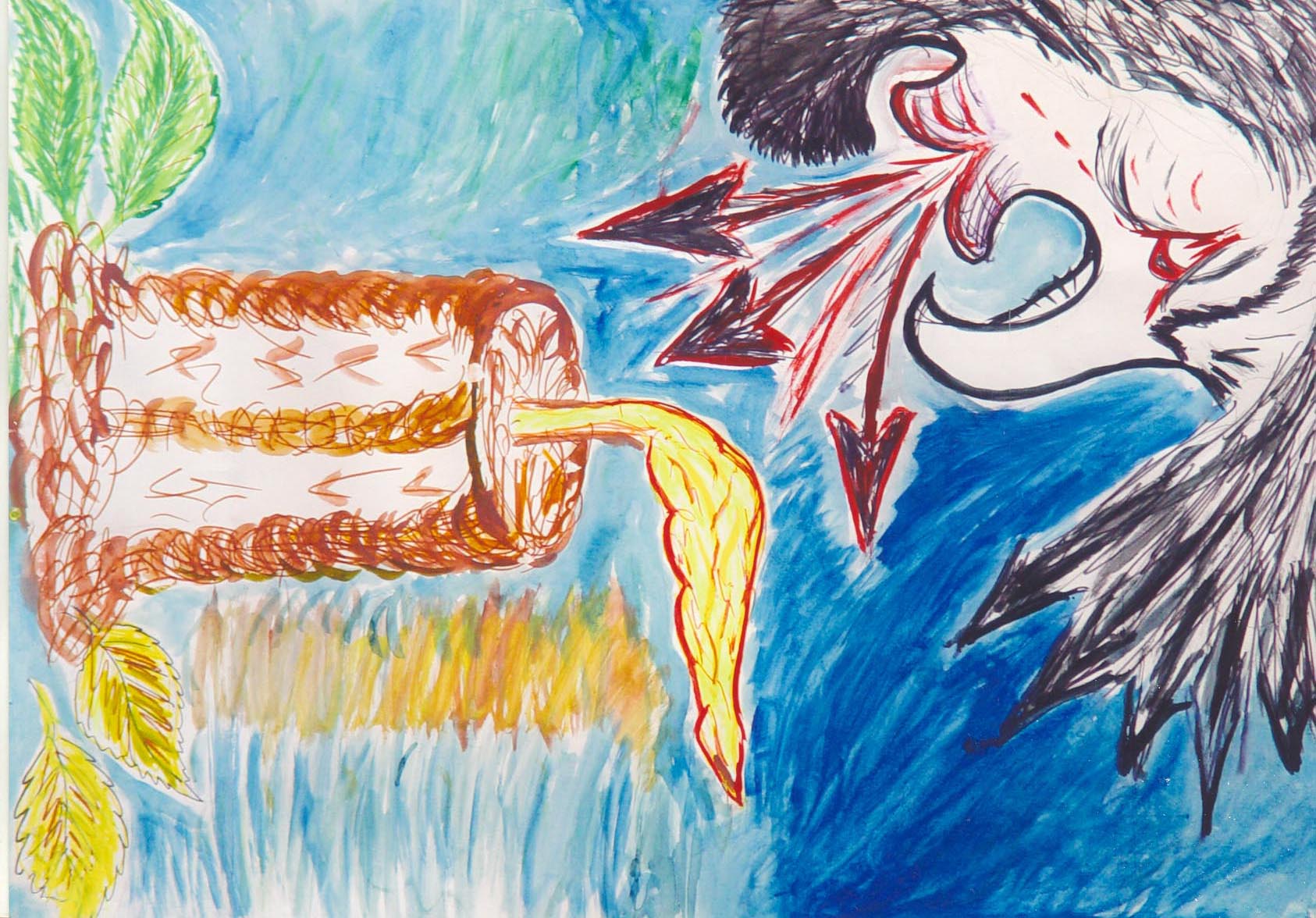 